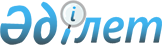 О внесении изменений в постановление Правительства Республики Казахстан от 16 мая 2001 года N 644
					
			Утративший силу
			
			
		
					Постановление Правительства Республики Казахстан от 16 апреля 2008 года N 350. Утратило силу постановлением Правительства Республики Казахстан от 31 августа 2017 года № 520
      Сноска. Утратило силу постановлением Правительства РК от 31.08.2017 № 520.
      Правительство Республики Казахстан ПОСТАНОВЛЯЕТ: 
      1. Внести в постановление Правительства Республики Казахстан от 16 мая 2001 года N 644 "О Межведомственной комиссии по вопросам возврата средств физических и юридических лиц-резидентов Республики Казахстан, заблокированных на счетах Внешэкономбанка СССР" (САПП Республики Казахстан, 2001 г., N 18, ст. 229) следующие изменения: 
      в пункте 1: 
      ввести в состав Межведомственной комиссии по вопросам возврата средств физических и юридических лиц-резидентов Республики Казахстан, заблокированных на счетах Внешэкономбанка СССР: 
      Жамишева                     - Министра финансов Республики 
      Болата Бидахметовича           Казахстан, председателем 
      Умбетову                     - начальника отдела межстранового 
      Инессу Тлеутаевну              финансового сотрудничества управления 
                                     международного сотрудничества 
                                     Департамента привлечения 
                                     правительственных займов Министерства 
                                     финансов Республики Казахстан, 
                                     секретарем; 
      вывести из указанного состава Коржову Наталью Артемовну, Есимкулова Ерлана Турлангазиевича. 
      2. Настоящее постановление вводится в действие со дня подписания. 
					© 2012. РГП на ПХВ «Институт законодательства и правовой информации Республики Казахстан» Министерства юстиции Республики Казахстан
				
Премьер-Министр
Республики Казахстан
К. Масимов